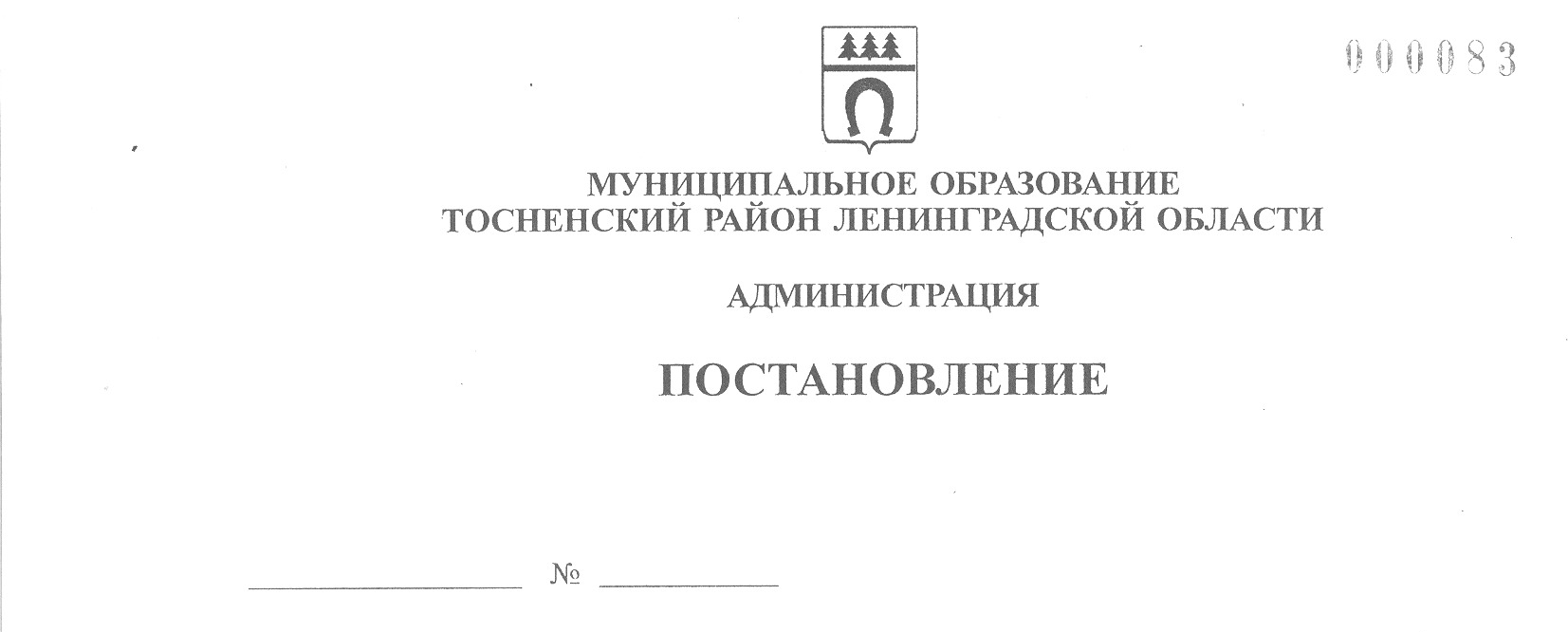 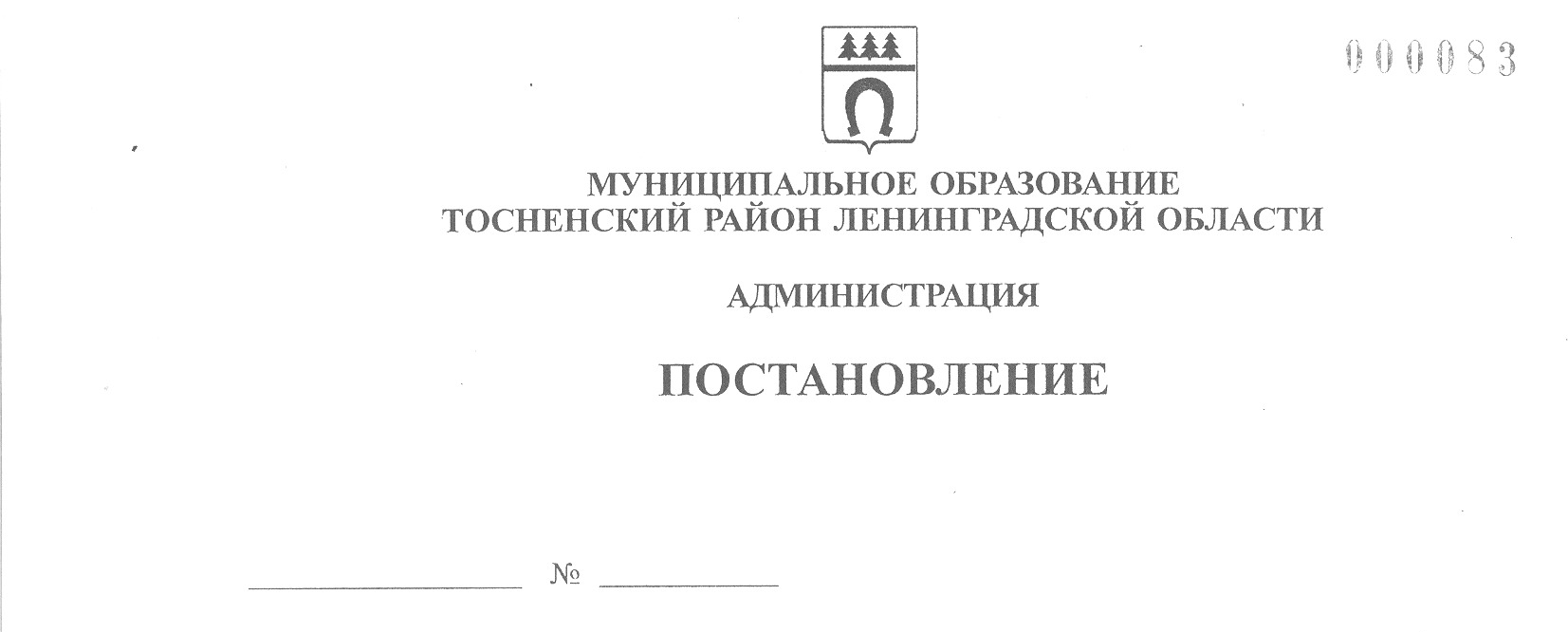    05.07.2023                         2393-паО внесении изменений в административный регламент администрации муниципального образования Тосненский район Ленинградской области по предоставлению муниципальной услуги «Заключение, изменение, выдача дубликатадоговора социального найма жилого помещениямуниципального жилищного фонда муниципального образования Тосненское городское поселениеТосненского муниципального района Ленинградской области»	В соответствии с Федеральным законом от 27.07.2010 № 210-ФЗ «Об организации предоставления государственных и муниципальных услуг», Жилищным     кодексом Российской Федерации, Федеральным законом от 06.10.2003 № 131-ФЗ «Об общих принципах организации местного самоуправления в Российской Федерации», постановлением Правительства Ленинградской области от 25.01.2006 № 4 «Об утверждении перечня и форм документов по осуществлению учета граждан      в качестве нуждающихся в жилых помещениях, предоставляемых по договорам социального найма, в Ленинградской области», исполняя полномочия администрации Тосненского городского поселения Тосненского муниципального района Ленинградской области на основании статьи 13 Устава Тосненского городского поселения Тосненского муниципального района Ленинградской области и статьи 25 Устава муниципального образования Тосненский муниципальный район Ленинградской области, администрация муниципального образования Тосненский район Ленинградской областиПОСТАНОВЛЯЕТ:	1. Внести в административный регламент предоставления муниципальной услуги «Заключение, изменение, выдача дубликата договора социального найма жилого помещения муниципального жилищного фонда муниципального образования Тосненское городское поселение Тосненского муниципального района Ленинградской области», утвержденный постановлением администрации муниципального образования Тосненский район Ленинградской области от 01.03.2023 № 749-па, следующие изменения:	1.1. В пункте 2.3 административного регламента в подпункте 5 слова       «Пенсионный Фонд Российской Федерации» заменить словами «Фонд пенсионного и социального страхования Российской Федерации».	1.2. В пункте 2.3 административного регламента подпункт 12 исключить.	1.3. В пункте 2.8 административного регламента в подпункте 2 слова «в органе Пенсионного Фонда Российской Федерации (по услуге 1.2.1)» заменить словами «в Фонде пенсионного и социального страхования Российской Федерации      (по услуге 1.2.1)».	1.4. В пункте 2.8 административного регламента в подпункте 6 слова «сведения 2-НДФЛ» заменить словами «Сведения о суммах выплат и иных вознаграждений физического лица на основании поступившей месячной налоговой отчетности «Персонифицированные сведения физического лица».	2. Отделу жилищной политики комитета по жилищно-коммунальному хозяйству и благоустройству администрации муниципального образования Тосненский район Ленинградской области направить в пресс-службу комитета по организационной работе, местному самоуправлению, межнациональным и межконфессиональным отношениям администрации муниципального образования Тосненский район Ленинградской области настоящее постановление для опубликования и обнародования в порядке, установленном Уставом Тосненского городского поселения Тосненского муниципального района Ленинградской области.	3. Пресс-службе комитета по организационной работе, местному самоуправлению, межнациональным и межконфессиональным отношениям администрации муниципального образования Тосненский район Ленинградской области опубликовать и обнародовать настоящее постановление в порядке, установленном Уставом Тосненского городского поселения Тосненского муниципального района Ленинградской области.	4. Контроль за исполнением настоящего постановления возложить на заместителя главы администрации муниципального образования Тосненский район    Ленинградской области Горленко С.А.	5. Настоящее постановление вступает в силу со дня его официального опубликования.И. о. главы администрации                                                                     И.Ф. ТычинскийСамойлова Елена Евгеньевна, 8(81361)3322310 гв